     НАЦИОНАЛЬНЫЙ  СОВЕТ  ВСА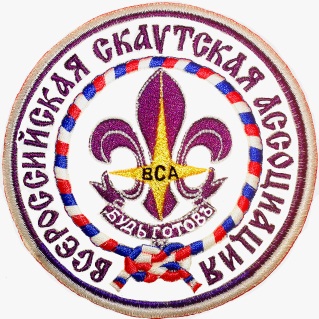 8-е   ЗАСЕДАНИЕ  (1-й созыв)          18.04.2015 г МоскваПРОТОКОЛ ЗАСЕДАНИЯ    Очередное, восьмое заседание Национального Совета Всероссийской Скаутской Ассоциации прошло 18 апреля 2015 г в городе Москве в скаутском клубе  по адресу  ул. Борисовские пруды д.34 корп.1                                                           Присутствовали: члены НС ВСА: Несевря Владимир, Громов Владимир, Дружинин Владимир. Игорь Федоров Владимир Васильев, По уважительным причинам отсутствовали: Юдина Екатерина, Отец Димитрий, Денисов Владимир.        Приглашенные: Председатель ЦИК ВСА Андрей Емелин, члены ЦИК Морозова Анна, Каменский Олег. Скаут-мастер Вячеслав Черных.   После обсуждений была принята Повестка дня (с добавлениями и изменениями) ПОВЕСТКА ДНЯРассмотрение  и принятие отдельных положений, ВСА;Положение о должности в ВСА – Громов В.Организационная работаОб Уставной структуре ВСА и возможностях роста организации  - Громов В. О втором съезде ВСА – Громов В. Реестр скаутов и скаутских объединений ВСА. Емелин А. Глазов В.Информация о  юридической регистрации ВСА  – Емелин А. Формирование ЦИК ВСА – Емелин А.Персональный состав делегации в Японию – Емелин А.Разное 25- летия АВОРС3.2. Джамбори 2017  Васильев В. 3.3. Программа  WOOD BADGE  в России    Черных В. 3.4.О сотрудничестве с Евразийским скаутским сообществом. 3.5. План ВСА на 2016 год. 3.6. Скаутский магазин.  3.7. Юбилей Егорьевской организации.1.1. Вопрос. Членам НС ВСА был представлен проект положения « о должностях  в ВСА». Предварительно текс положения был разослан членам НС ВСА. После обсуждения было принято решение: Принять положение  в целом. Доработать его к следующему заседанию НС ВСА. Отв. Громов В. (приложение1)2.1. Вопрос вызвал продолжительные обсуждения все участников заседания. Предлагались все возможные варианты расширения деятельности ВСА во всех регионах России. Приняли решение: продолжить информирование населения РФ о деятельности ВСА всеми доступными электронными средствами. Отв. Денисов В.                                                                                                          Подготовить проекты-макеты агитационных материалов о деятельности ВСА. (листовки, плакаты, буклеты и пр.)  Отв. Морозова А.                                   Выпустить пробный тираж до 01.07 2015 г.  Отв. Громов В.2.2. Вопрос. Члены НС ВСА обсудили Уставные, Законодательные аспекты организации и проведения съездов общественных организаций. Положение о Съезде ВСА  (предварительная рассылка материалов  к вопросу «о съезде») Пришли к решению: начать предварительные работы по  проведению 2-го Съезда ВСА в марте 2018 г.  Отв. Громов В. Подготовить необходимые документы от всех региональных отделений ВСА к участию их в Съезде ВСА. Отв. Емелин А.  Срок май 2016 г.2.3.  Председателем ЦИК Емелиным А. был представлен рабочий документ реестра скаутских объединений, местных и региональных отделений, отдельных скаутских групп и скаутов считающих себя, членами  ВСА. Члены НС ВСА ознакомились с реестром и высказали ряд замечаний.                              Приняли решение: подготовить первую редакцию реестра членов ВСА, и предоставить ее на 11 заседание НС ВСА 19 сентября 2015 г. Отв. Глазов В.2.4. Члены НС ВСА заслушали информацию председателя ЦИК Емелина А. о работе по регистрации Устава ВСА в министерстве юстиции РФ и подключению к этой работе юридических контор.                                                 17.04.2015 г. документы были, в третий раз, поданы в Минюст.                     Информация принята к сведению.2.5. Члены НС ВСА были ознакомлены с вопросом формирования комиссий ЦИК. Пришли к решению:                                                                                                                 - всемерно способствовать в подборе кадров в комиссии ЦИК;                                                     - утвердить председателем международной комиссии Анну Морозову в должности международного комиссара ВСА;                                                                                                                          - утвердить председателем комиссии по форме, снаряжению и атрибутике ВСА   Каменского Олега;                                                                                                                                                           -  создать  Тренинговую комиссию ЦИК.  Утвердить председателем комиссии Черных Вячеслава в должности тренинг комиссара России  по программе Wood Badge;- всем председателям комиссий, кандидатам и претендующим на эту должность, предоставить в НС ВСА программу деятельности этих комиссий. А также проект должностных инструкций на членов ваших комиссий  до 20.06.2015г.    приложение 2  2.6. Руководитель  скаутской делегации России на Всемирное Джамбори в Японию Емелин А. доложил  информацию о персональном составе делегации. На 18.04.15  официально зарегистрировались и оплатили организационный взнос 54 чел.    К сожалению резкое понижение  курса рубля  не позволило многим скаутам России принять участие в Всемирном Джамбори. Предварительно заявилось, более 200 чел.                                                             Постановили: оказать практическую помощь в обеспечении делегации всем необходимым оборудованием и снаряжением. Руководителю делегации Емелину А. предоставить более подробные данные об участниках делегации. Срок до 17.05.15.3.1.  15 ноября 2015 года исполняется 25 лет со дня  создания Ассоциации Возрождения Российского Скаутинга, первой официальной скаутской организации  в СССР после 70 летнего перерыва. АВоРС дал толчок развитию всему современному скаутскому движению на Евразийском пространстве.  НС ВСА поддержал предложение о проведении мероприятий посвященной 25 летию АВоРС. Провести в ноябре 2015 года встречу участников съезда АВоРС и современных скаутов под девизом «АВоРС – ВСА». 3.2. Член НС ВСА Васильев В. доложил о  проведенных мероприятиях по подготовке к Джамбори ВСА 2017 года в Ленинградской области. Информацию приняли к сведению. Приняли решение: объявить конкурс на эмблему и девиз Джамбори. Отв. Каменский О. Срок проведения конкурса с 10.05 по 10.07 15.3.3. Черных В. подробно доложил о системе Wood Badge и перспективе развития ее на территории России. Об необходимых материально технических средствах. О требованиях к курсантам. Приняли решение о проведении учебных курсов Wood Badge в России. Предложить всем скаутским объединениям России принять участие в этих курсах.                                                     Черных В. подготовить необходимые документы для абитуриентов  курсов  к 01.07.2015г.  Планировать начало занятий курсов по программе Wood Badge на сентябрь 2015 г.3.4. Члены НС ВСА обсудили положение, возникшее в отношениях с Евразийским скаутским бюро. НС ВСА считает несовместимым скаутскому духу резких высказываний в адрес отдельных членов ВСА и организации в целом. Навязывание ВСА в ультимативном порядке выполнения различных методических указаний ВОСД. (как делать сайт, как оформлять документы и пр.) Игнорирование предложений ВСА по развитию  Евразийского скаутинга. Безосновательный отказ преподавателям ВСА в работе на Евразийских мероприятиях и пр.пр.   Решили направить открытое письмо  в Евразийский скаутский комитет, руководителям НСО о дальнейшей работе, о братским взаимопонимание и дружбе. Отв. Громов В.  Срок до 20 мая 2015г.3.5. НС ВСА принял решение о формировании плана общероссийских, международных мероприятий ВСА на 2016 год. Отв. Громов В.            (приложение 3)3.6. НС ВСА одобрил мероприятия по созданию отдельного сайта ВСА по скаутскому экипировочному центру. (СЭЦ)  Принять предложение В. Черных  об объединении «СЭЦ»  и «Патрульного баула» в единую структуру, снабжающих скаутов России всем необходимым снаряжением, оборудованием, формой и атрибутикой.3.7. В связи с 20-летнем юбилеем Егорьевской скаутской организации, наградить их Почетной грамотой НС ВСА.  3.8.   Начать подготовку повестки дня к следующему заседанию НС ВСА.              Провести 9 заседание НС ВСА  20 июня 2015 г. В г. Москва. Отв. Громов В.Председатель 8-го заседания НС ВСА                             Громов В.Секретарь                                                                           Несевря В.